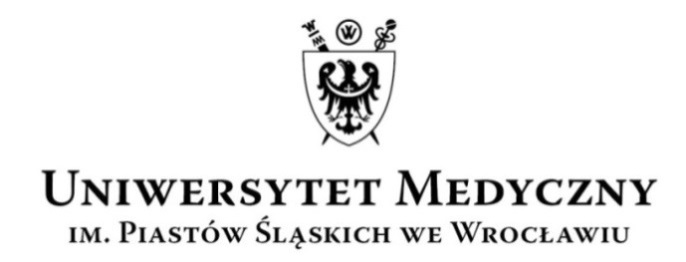 WYDZIAŁOWA  KOMISJA  WYBORCZAWydział Farmaceutyczny z Oddziałem Analityki Medycznejkadencja 2016–2020Wasz znak:                           Data:                                       Nasz znak:                            Data:                                                                                         DF-0052-1/15                 22 grudnia 2015 r.KOMUNIKAT NR 1WYDZIAŁOWEJ KOMISJI WYBORCZEJWYDZIAŁU FARMACEUTYCZNEGO Z ODDZIAŁEM ANALITYKI MEDYCZNEJKADENCJA 2016-2020Wydziałowa Komisja Wyborcza informuje, że od dnia 4 do 11 stycznia 2016 r. w godzinach od 800 do 1500 w Sali seminaryjnej S8 (A0.S.03) ul. Borowska 211 będą przyjmowane zgłoszenia kandydatów do Uczelnianego Kolegium Elektorów (UKE) w następujących grupach:samodzielni nauczyciele akademiccy zatrudnieni na Wydziale,pomocniczy nauczyciele akademiccy zatrudnieni na Wydziale,pracownicy niebędący nauczycielami akademickimi zatrudnieni w jednostkach organizacyjnych Wydziału oraz w Dziekanacie,studenci.Prawo zgłaszania kandydatów do UKE (czynne prawo wyborcze) w ww. grupach mają:nauczyciele akademiccy zatrudnieni na Wydziale, dla których Uczelnia jest podstawowym miejscem pracy,pracownicy niebędący nauczycielami akademickimi zatrudnieni na Wydziale (w tym w Dziekanacie),studenci.Kandydatem do UKE (bierne prawo wyborcze) w ww. grupach może być:nauczyciel akademicki zatrudniony na Wydziale, dla którego Uczelnia jest podstawowym miejscem pracy, który w roku wyborczym nie ukończył 67. r. ż., a w przypadku osób posiadających tytuł naukowy – 70 r.ż.,pracownik niebędący nauczycielem akademickim, zatrudniony na Wydziale (w tym w Dziekanacie) w pełnym wymiarze czasu pracy,student.Za datę zgłoszenia uważa się dzień złożenia wniosku w Sali seminaryjnej S8 (A0.S.03)Wzór zgłoszenia stanowi załącznik do niniejszego komunikatu. Druk zgłoszenia można pobrać ze strony internetowej Uczelni „WYBORY 2016–2020/Komunikaty UKW/Komunikat nr 5” lub 
w Sali seminaryjnej S8 (A0.S.03).Wydziałowa Komisja Wyborcza zwraca się z prośbą do kierowników jednostek organizacyjnych o przekazanie powyższej informacji wszystkim pracownikom kierowanej jednostki.PrzewodniczącaWydziałowej Komisji Wyborczej(2016–2020)dr hab. Agnieszka Piwowar prof. nadzw.______________________________________________________________________________________________WYDZIAŁOWA KOMISJA WYBORCZA WYDZIAŁU FARMACEUTYCZNEGO Z ODDZIAŁEM ANALITYKI MEDYCZNEJKADENCJA 2016-2020ul. Borowska 211, 50-556 Wrocławtel.: +48 71/7840143 lub 71/7840532       faks: + 48 71/7840534       e-mail: agnieszka.piwowar@umed.wroc.plZałącznik do komunikatu nr 1 WKWZGŁOSZENIE DO UCZELNIANEGO KOLEGIUM ELEKTORÓWZgłaszam 	(nazwisko i imię, tytuł zawodowy/stopień naukowy/tytuł naukowy)Zatrudnionego(ną) na stanowisku 	w 	(nazwa jednostki organizacyjnej)do Uczelnianego Kolegium Elektorów .............................. adres e-mail: ………………………………			                  data		czytelny podpis zgłaszającego   WYRAŻAM  ZGODĘ  NA  KANDYDOWANIE do Uczelnianego Kolegium Elektorów	                                                                                (czytelny podpis kandydata)Oświadczam, że:W roku wyborczym nie ukończę 67. r.ż, / 70 r.ż.,Jestem zatrudniony w Uczelni w pełnym wymiarze czasu pracy (mianowanie lub umowa 
o pracę), a UMW jest dla mnie podstawowym miejscem pracy.Nie zachodzi okoliczność wyłączająca moją kandydaturę, wynikająca z odrębnych przepisów powszechnie obowiązujących.	                                                                                                                                     (czytelny podpis kandydata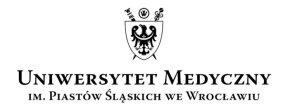 Wybory wyborczych organów Uniwersytetu Medycznego we Wrocławiu na lata 2016–2020